ฝ่ายวิชาการ              							   	            งานพัฒนาหลักสูตรการเรียนการสอน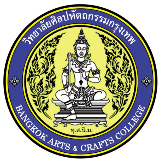 เรื่อง เสนอรายชื่อผู้สอนแทน กรณีไปราชการ / ลากิจ / ลาป่วยเรียน ผู้อำนวยการวิทยาลัยศิลปหัตถกรรมกรุงเทพด้วย นาย / นาง / นางสาว .....................................................................................................แผนกวิชา.....................................................มีความจำเป็นที่จะ  ลากิจ  ลาป่วย  ไปปฏิบัติราชการ ณ ...........................................................................................................................ในวันที่....................เดือน...............................พ.ศ......................ถึงวันที่....................เดือน..............................พ.ศ......................รวม.....................วันดังนั้น ข้าพเจ้าจึงขอเสนอผู้สอนแทน  ดังนี้จึงเรียนมาเพื่อโปรดพิจารณา อนุญาต  ไม่อนุญาต เนื่องจาก ..........................................................................................................................วันวัน เดือน ปีเวลารหัส – วิชาระดับชั้นแผนกงานที่มอบหมายห้องครูผู้สอนแทนครูผู้สอนแทนวันวัน เดือน ปีเวลารหัส – วิชาระดับชั้นแผนกงานที่มอบหมายห้องชื่อ – สกุลเซ็นรับทราบ